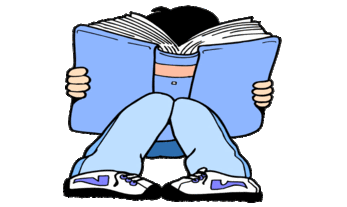 YEAR 2 HOME LEARNING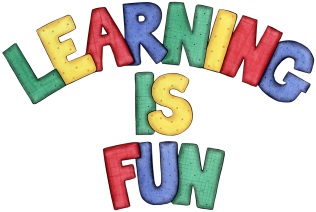 YEAR 2 HOME LEARNINGDate SetFriday 29th September Date DueFriday 6th October    MathleticsWe would like the children to complete the ‘Number and Place Value Counting’ activity where they count in 2s, 5s and 10s forward or backwards using a number line. We would also like the children to complete the ’Fractions’ activity ‘Odd and Even’. Children need to count the objects and decide if there is an odd or even number.SpellodromeWritingWe would like the children to learn words that have the s sound spelt c such as face, rice, city etc. The children will also be completing an activity where they need to select a correct word (adjective) to complete the sentences.For example ‘The kind man helped me lift the big box.’ReadingRecommended daily reading time: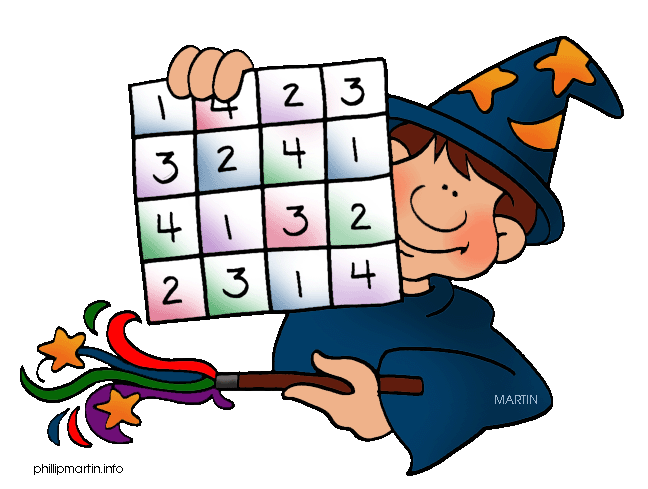 KS1 15-20 minutes KS2 40 minutesGreekPlease go to Greek Class Blog for Greek Home LearningGreek Class - St Cyprian's Greek Orthodox Primary Academy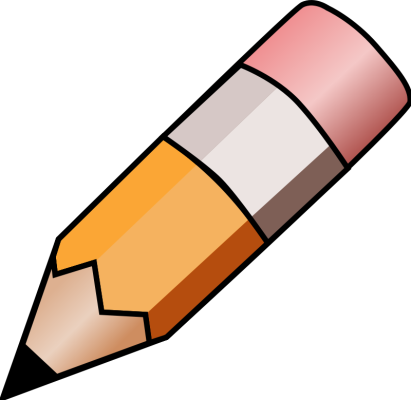 